莒光國小校網使用手冊資訊服務入口登入業務網站校網管理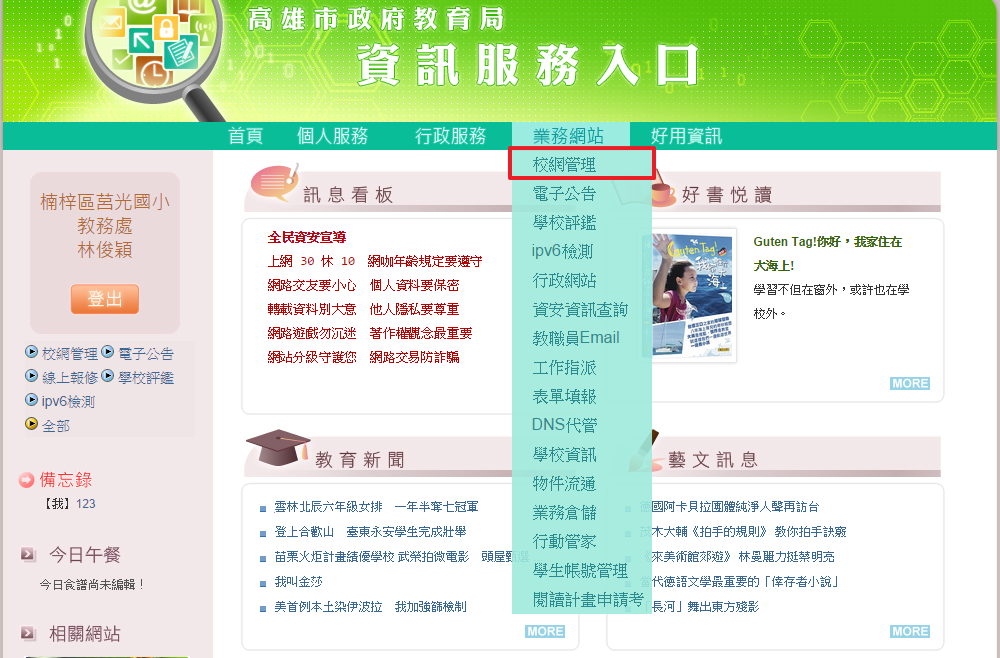 3.點選【高雄市楠梓區莒光國民小學】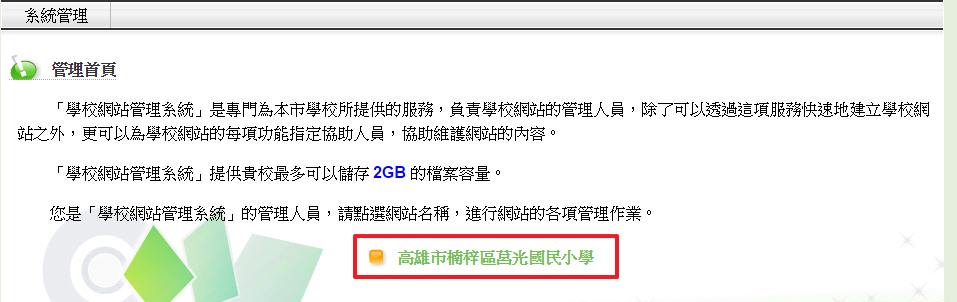 4. 功能選單維護選單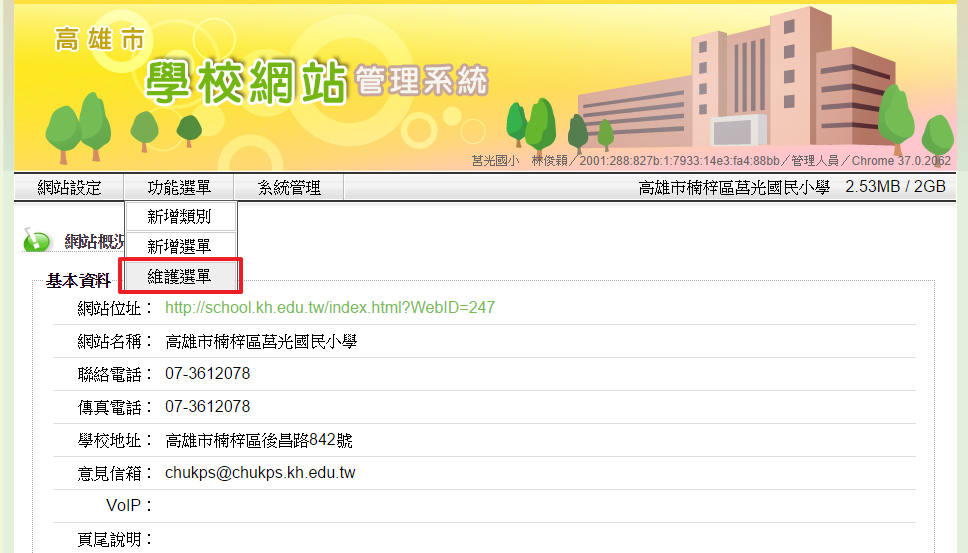 5.左方版面下選擇欲發布的公告維護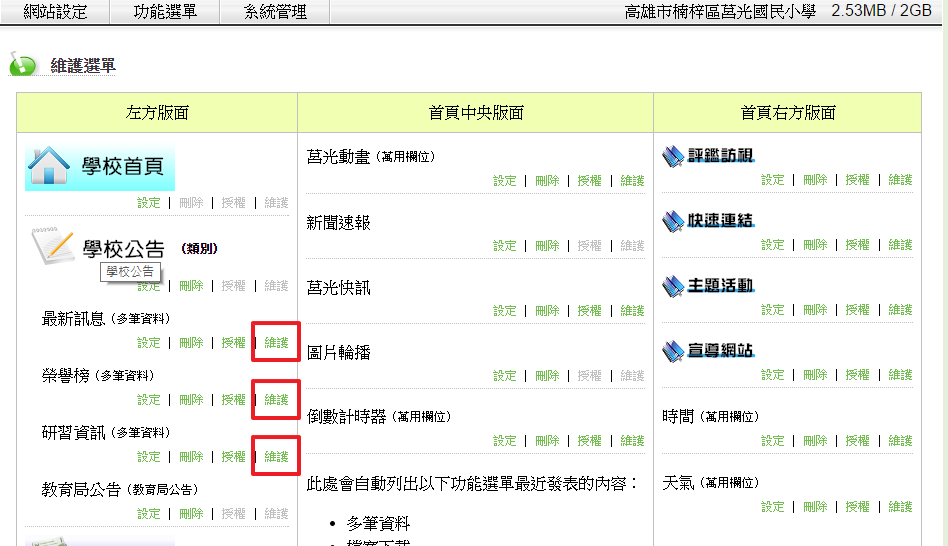 6.新增、刪除及修改公告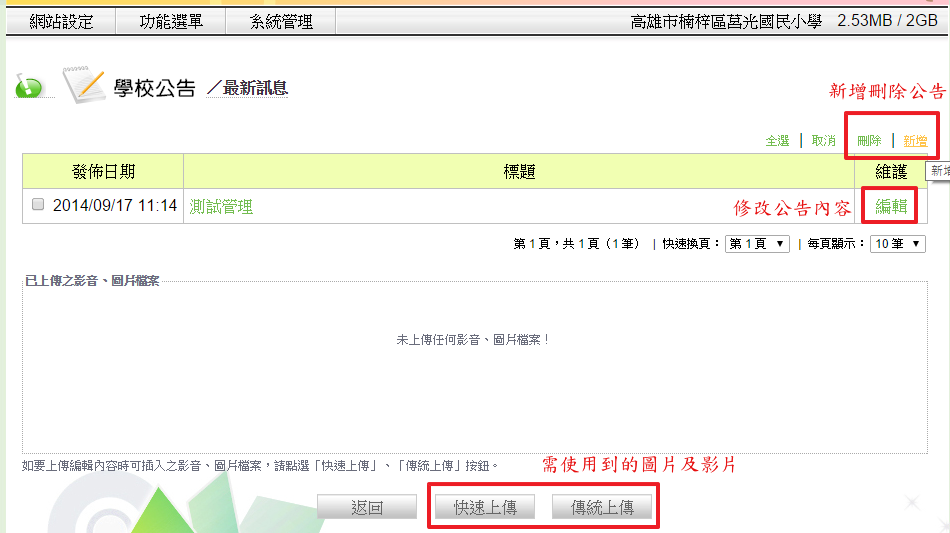 7.輸入發布內容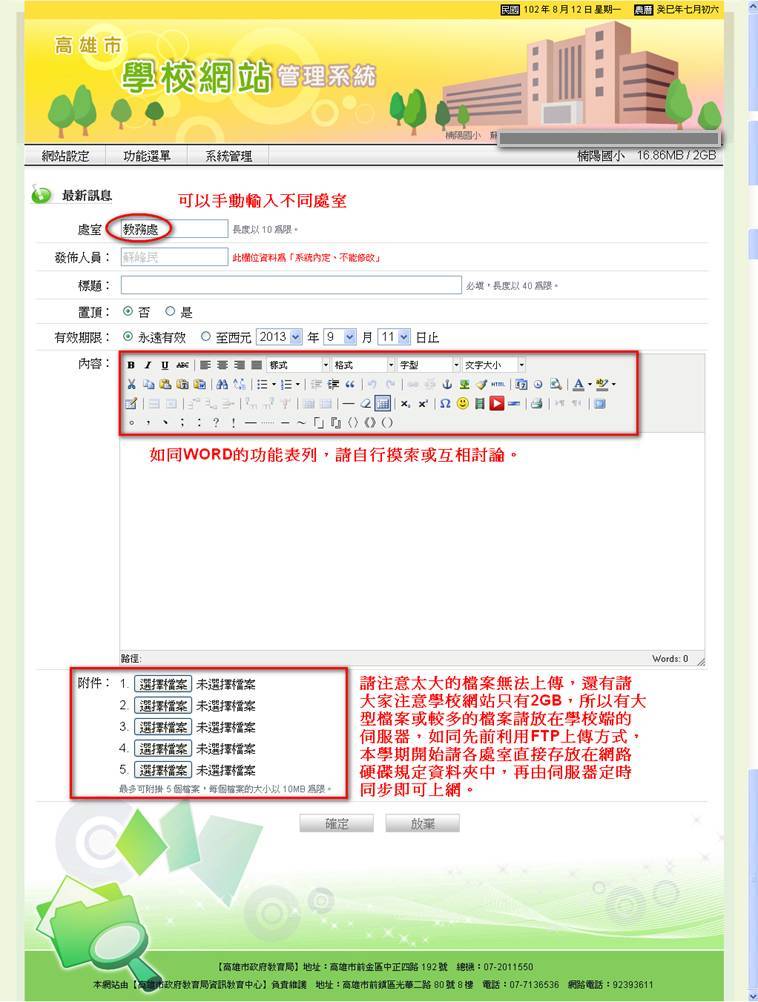 8.相簿功能 活動剪影下維護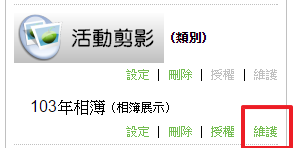 9.新增相簿輸入相簿基本資料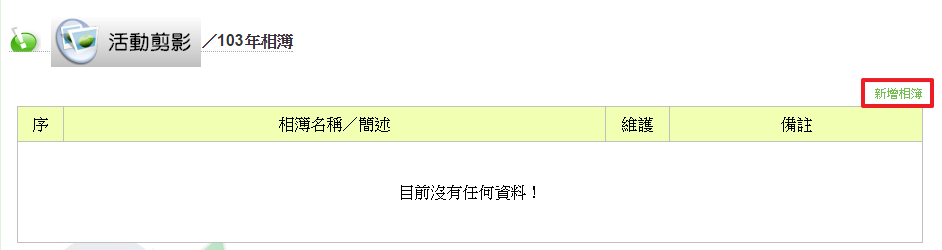 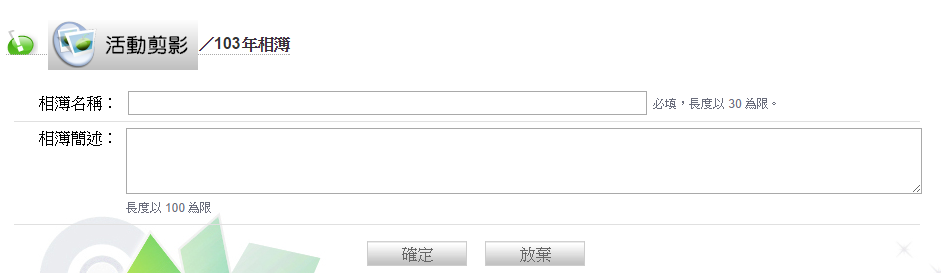 10.點擊【相簿名稱】以新增相片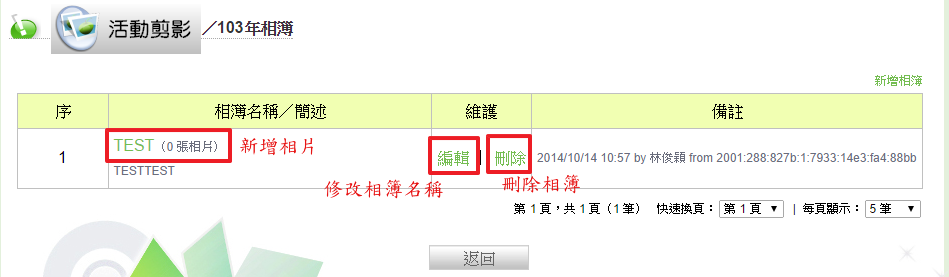 11.快速模式新增相片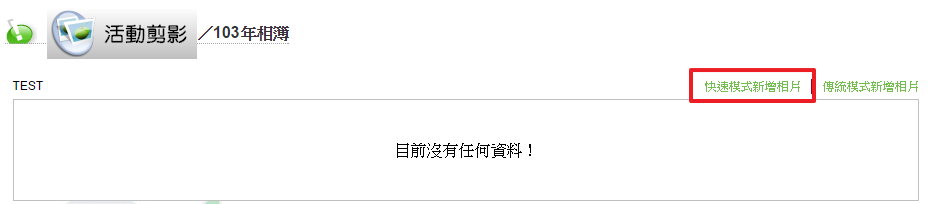 12.選擇相片上傳相片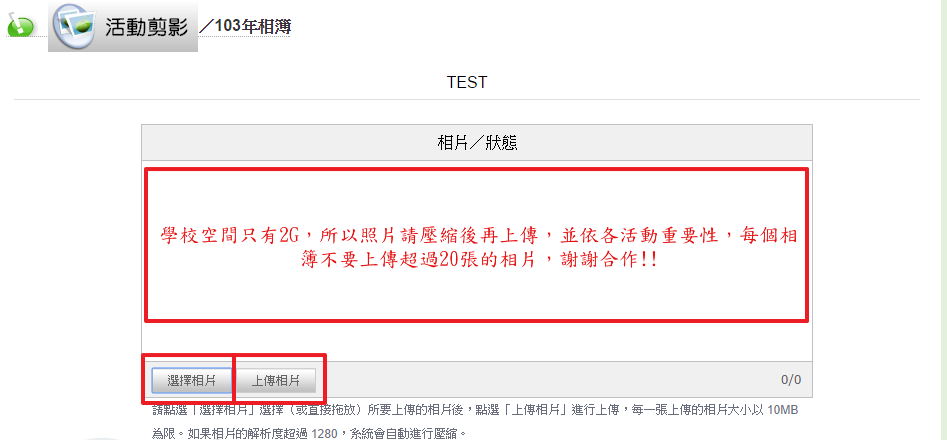 13.檔案下載為公開資料(包含家長、訪客)，如果只給校內看請勿上傳至此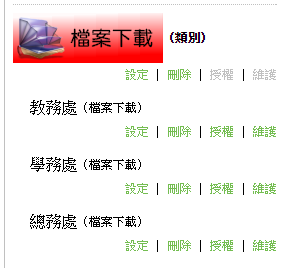 14.上傳檔案前請先選擇類別快速模式新增檔案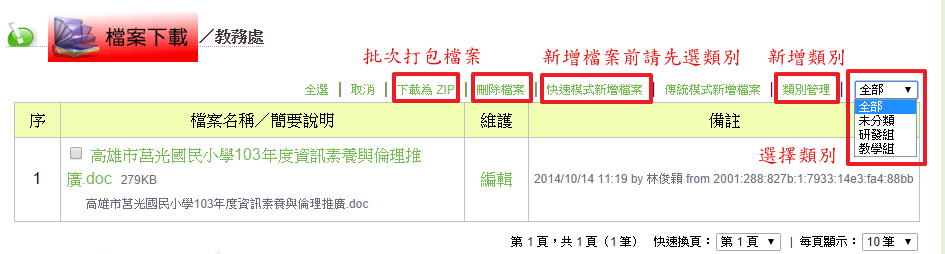 15.類別管理新增類別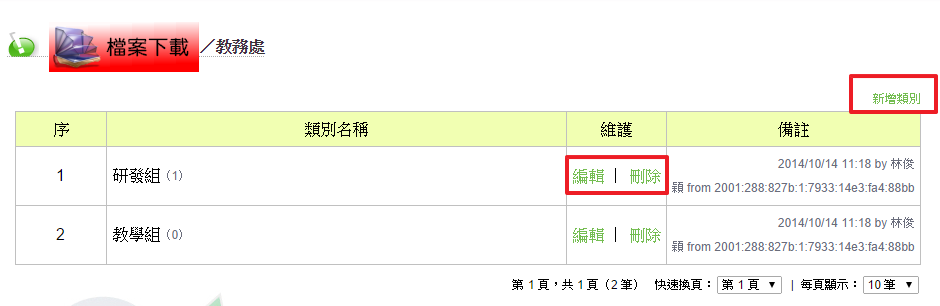 注意事項如有需要臨時或固定評鑑資料，請通知資訊執秘新增連結於右邊版面【訪視評鑑】右邊版面【主題活動】為給家長或外賓觀看之例行性網站如有公文需要宣導之網站，請通知資訊執秘新增連結於右邊版面【宣導網站】